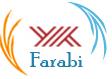 			TARSUS ÜNİVERSİTESİ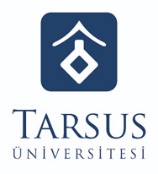 	FARABİ ÖĞRENCİ DEĞİŞİM PROGRAMI              		 2019-2020 AKADEMİK YILI BAŞVURULARIBAŞVURU BELGELERİBAŞVURU ŞARTLARIFarabi Protokolümüzün olduğu ÜniversitelerBaşvuru Belgelerinin UYGUNLUK DENETİMİSONUÇLAR TERCİH Farabi Öğrenci Değişimi Farabi Değişim Protokolü imzalanan üniversiteler ile yapılabilmektedir.      Farabi Değişim Protokolü olmayan üniversiteyi tercih eden öğrencilerin başvurularıgeçersiz sayılacaktır.Protokoller, Farabi Bölüm Koordinatörleri için http://farabi@tarsus.edu.tr / Farabi Değişim Programı linkini inceleyiniz.Yalnız 1 üniversite tercih edilebilir. Kısmen ya da Tamamen eğitim dili İngilizce olan aşağıda belirtilen bölüm öğrencileri tercihlerini yaparken “Farabi Bölüm Koordinatörü” nden onay almalıdır. Eğitim dili Türkçe olan bir bölümü tercih etmelerine izin verilmeyebilir.PROGRAM ŞARTLARIÖğrenci değişimi süresi, aynı eğitim öğretim yılında en az bir en fazla iki yarıyılı kapsar (I Yarıyıl: Sadece Güzü,  II Yarıyıl: Güz+Baharı ifade eder).Lisans programlarının hazırlık ve birinci sınıfında okuyan öğrenciler, Farabi Değişim Programından yararlanamaz (Birinci sınıf öğrencileri ikinci sınıfı okumak üzere “bahar dönemi” başında çıkan ilana başvuruda bulunur). Yüksek Lisans ve Doktora öğrencileri hazırlık ve bilimsel hazırlık dönemleri ile esas eğitime başladıkları ilk yarıyıl için bu programdan yararlanamazlar.Öğrencilerin, ortak bir kredi sistemi çerçevesinde belirlenen kredilere dayalı ders yükleri, kayıtlı oldukları yükseköğretim kurumlarında aynı yarıyılda almaları gereken ders yükünden DAHA AZ OLAMAZ (Üniversitemiz Farabi Değişim programı linkinde yer alan “Öğrenim Protokolü Rehberini” Okuyunuz). Değişimde ders sayısı değil, derslerin kredileri dikkate alınır.Gidilecek yükseköğretim kurumunun eğitim dili TÜRKÇE ise, Öğrencilerin not ortalamaları dikkate alınır ve her bir program için not ortalamaları sıralanarak seçim yapılır. Tamamen ya da kısmen yabancı dilde eğitim-öğretim yapıyor ise, Not Ortalaması % 50 ile Yabancı Dil Puanı % 50 sinin toplamı dikkate alınarak, her bir program için öğrencilerin ağırlıklı not ortalaması sıralanarak seçim gerçekleştirilir.Farabi Değişim Programı öğrencilerinin ders geçme notunun denkleştirilmesinde, söz konusu program çerçevesinde Farabi öğrencisi olarak öğrenim gördükleri üniversitenin uyguladığı ders geçme notu esas alınır.Cezaevlerinde tutuklu ve hükümlü bulunanlar Farabi Değişim Programından yararlanamaz.Farabi Değişim Programı öğrencileri, “Farabi Değişim Programı” kapsamında öğrenim gördükleri üniversitenin yaz okulundan yararlanamazlar.BAŞVURU BAŞLANGIÇ TARİHİ02.03.2020BAŞVURU BİTİŞ TARİHİ16.03.2020	saat 17:00TESLİM YERIFakülte/Enstitü SekreterliğiBaşvuru bitiş tarihten sonra getirilen belgeler KESİNLİKLE KABUL EDİLMEYECEKTİRBaşvuru bitiş tarihten sonra getirilen belgeler KESİNLİKLE KABUL EDİLMEYECEKTİR1. ADAY ÖĞRENCİ Başvuru Formu (2 Adet)BİLGİSAYAR ORTAMINDA DOLDURUP ÇIKTI ALINIZ - Tercihe göre Güz ya da Güz+Bahar Dönemi işaretlenecektir. Fotoğraflı ve İmzalı olmalıdır.- Yalnız 1 üniversite tercih edilebilir.- 2019-2020 Kontenjanları için tercih edilecek kurumun Farabi Programı web sayfasının incelenmesi önerilir.2. Transkript (2 Adet)Öğrenci işlerinden temin  edilecektir3. Yabancı Dil BelgesiTercih edilen bölümün eğitim dili “Türkçe” ise bu belgeye gerek yoktur. Ancak dersler tamamen ya da kısmen yabancı dilde ise, karşı kurumun talebi doğrultusunda belge ya da sınava girmesi istenir. Tercih edilen Üniversitenin Farabi Ofisi’ni arayarak bilgi alınız.ADAY ÖĞRENCİ Başvuru Formuna Nasıl Ulaşırım?http://farabi.tarsus.edu.tr adresine giriniz. Farabi Değişim Programı linkine tıklayınız.ADAY ÖĞRENCİ Başvuru Formuna Nasıl Ulaşırım?http://farabi.tarsus.edu.tr adresine giriniz. Farabi Değişim Programı linkine tıklayınız.■  Tarsus Üniversitesi’ne kayıtlı öğrenci olması (Hazırlık ve birinci sınıf öğrencileri hariç)■  Lisans öğrencileri için genel akademik not ortalamasının en az 2.00/4.00 olması  ■  Yüksek lisans ve doktora öğrencilerinin genel akademik ortalamasının en az 2.50/4.00 olması■  Tercih edilecek Üniversite ve Bölüm ile Farabi Değişim Protokolünün bulunması■  Ders programlarının uyumlu olması(Tercih yapmadan önce kontrol ediniz.“ÖĞRENİM PROTOKOLÜ REHBERİ” ni okuyunuz)http://farabi.tarsus.edu.tr adresine giriniz. Farabi Değişim Programı linkine tıklayınız.Sol tarafta yer alan “İkili Anlaşmalarımız” e tıklayınız.Başvuru Belgeleri “asgari şartlar” (GANO gibi) dikkate alınarak TAÜ Farabi Ofisi tarafından kontrol edilir. Başvuru GEÇERLİ İSE tercih edilen Üniversiteye gönderilir,GEÇERSİZ İSE tercih edilen Üniversiteye gönderilmez.Sonuç Duyurusu İlanı27 Nisan 2020Sonuç Duyurusu İlan Yerifarabi@tarsus.edu.tr/Farabi Değişim Programı/Duyurular ToplantıKabul edilen öğrenciler ile yapılır. Toplantı tarihi, yeri ve saati SONUÇ DUYURUSU’nda ilan edilecektir.Diğer Belgelerin TeslimiKabul edilen öğrenciler tarafından hazırlanır. Toplantıda bilgi verilecektir.FERAGAT Dilekçesi TeslimiKabul edilen ancak gitmekten vazgeçen öğrenciler TAÜ Farabi Ofisi’nde FERAGAT dilekçesi doldurmakla YÜKÜMLÜDÜR. Teslim etmeyen öğrencinin programa bir sonraki başvurusu kabul edilmez.TAÜ'de Kısmen / Tamamen Yabancı Dilde Eğitim Yapan BölümlerTAÜ'de Kısmen / Tamamen Yabancı Dilde Eğitim Yapan BölümlerHAVACILIK VE UZAY MÜHENDİSLİĞİKısmen